 입 사 지 원 서 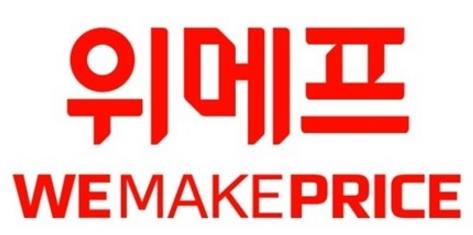 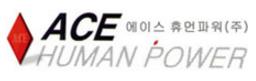 ▣ 학력사항▣ 경력사항▣ 자격사항▣ 가족사항자 기 소 개 서희방연봉희방연봉희방연봉생년월일생년월일생년월일휴대폰번호휴대폰번호휴대폰번호성명성명한글전화번호전화번호전화번호성명성명영문E-mailE-mailE-mail주소주소주소키cmcm체중KG시력시력시력결혼종교키cmcm체중KG결혼종교학력사항재학기간학교명전공졸업병 역 사 항구분학력사항고등학교병 역 사 항군별학력사항병 역 사 항복무기간학력사항병 역 사 항복무기간학력사항병 역 사 항기타경 력 사 항근무기간직장명담당업무퇴직사유경 력 사 항경 력 사 항경 력 사 항경 력 사 항자 격 사 항자격명취득일자인증기관자 격 사 항자 격 사 항자 격 사 항가 족 사 항관계성명연령직업동거여부가 족 사 항부세동거가 족 사 항모세동거가 족 사 항형제세동거가 족 사 항형제세동거성장과정성격의 장단점경력사항입사 후 포부